Информация о работе  региональных и муниципальных номеров телефонов «горячей линии» и адреса информационных сайтов по вопросам проведения подготовки и проведения государственной итоговой аттестации по программам основного общего и среднего общего образования в 2020-2021 учебном годуНаименование муниципального органа, осуществляющего управление в сфере образованияНомера телефонов «горячей линии»Период работы(месяц)Режим работы(время)Адрес сайта (сайтов), информирующих по вопросам проведения ГИА на территории муниципального образованияМинистерство                общего  и профессионального образования Ростовской области8(863) 269-57-42в течение годапонедельник — четверг:09.00 — 18.00,пятница:09.00-17.00,перерыв:                  13.00 — 14.00www.rostobr.ruГБУ РО «Ростовский областной центр обработки информации в сфере образования»8(863) 210-50-08в течение годапонедельник — пятница:                  09.00 — 18.00,перерыв:                 13.00 — 14.00http://www.rcoi61.ru/отдел образования Администрации Матвеево-Курганского района8(86341) 3-22-77в течение годапонедельник- пятница:9.00 — 17.12, перерыв:             13.00 – 14.00http://mkobr61.ruмуниципальное бюджетное учреждение Матвеево-Курганского района «Информационно-аналитический центр развития образования»8(86341) 2-02-81,8(86341) 3-13-80в течение годапонедельник- пятница:9.00 — 17.00, перерыв:             13.00 – 14.00http://mkobr61.ruмуниципальное бюджетное общеобразовательное учреждение Марфинская средняя общеобразовательная школа8(86341) 2-72-06в течение годапонедельник- пятница:8.00 — 18.00marfinschool@rambler.ru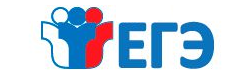 